ПЛАН ЗАСТРОЙКИпо компетенции «Работы на токарных универсальных станках»Региональный этап 2024 г.Актуальный план застройки для проведения чемпионата вычерчивается в соответствии с принятыми в компетенции условными обозначениями с применением компьютерных программ и с учетом наименований инфраструктурного листа План застройки может иметь иную планировку, утвержденную главным экспертом площадки.Комната участников, комната экспертов, главного эксперта могут находиться в другом помещении, за пределами конкурсной площадки в шаговой доступности. Зона работы главного эксперта может размещаться как в отдельном помещении, так и в комнате экспертов.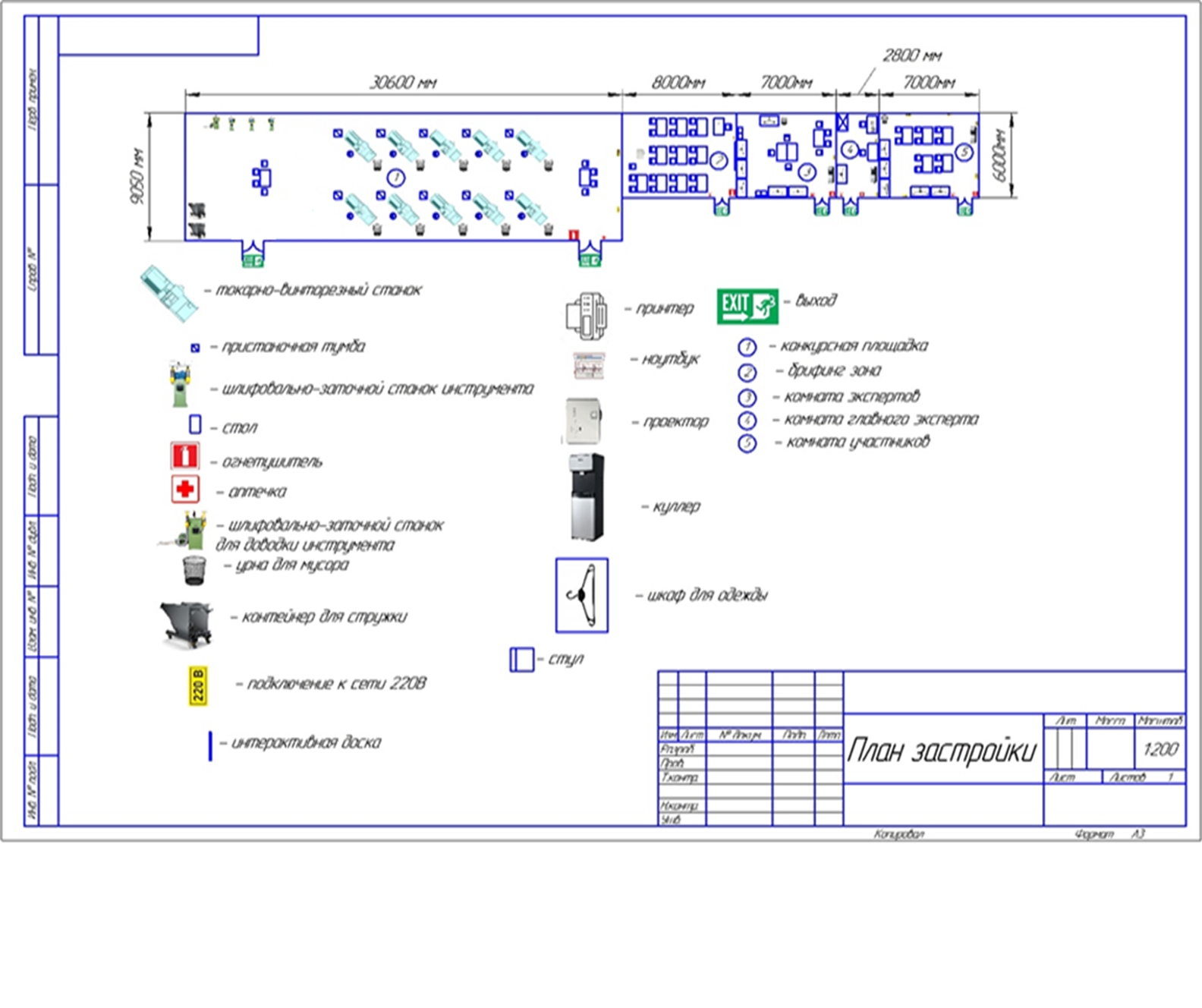 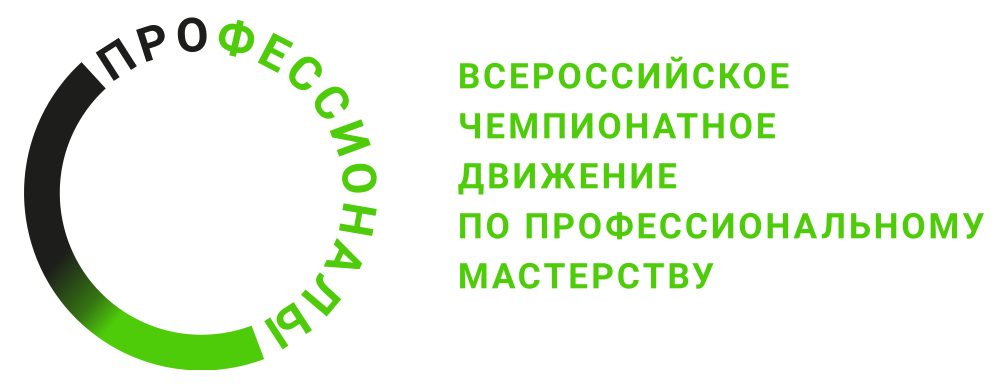 